Studio Bleu Dance Center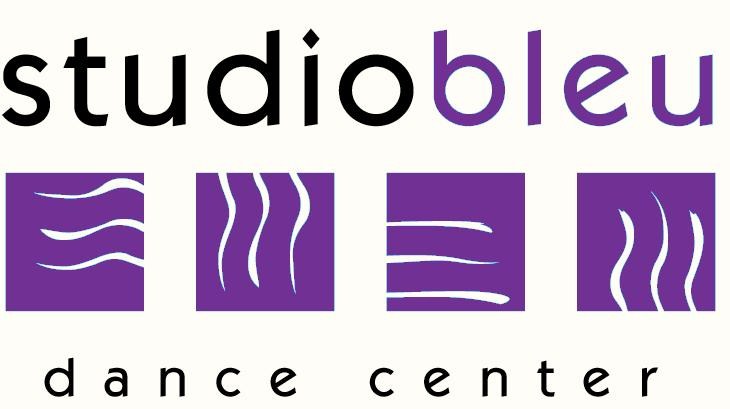 Tuition ScheduleSeptember 2019-June 2020Registration FeesReturning Students: $25New Students: $30Hours Per Week				Bi-Monthly*		Yearly Tuition*					          (*Every 2 months)1 						$156.00			$780.002						$276.00			$1,380.003						$376.00			$1,880.004						$476.00			$2,380.005						$556.00			$2,780.006						$646.00			$3,230.00Unlimited Classes				$726.00			$3,630.00Private Solo30 Minutes					$350.00			$1,750.00Private Duo (per person)30 Minutes					$206.00			$1,030.00Private Trio (per person)30 Minutes					$158.00			$790.00Tuition is based on a yearly fee, September-June, divided into 5 equal payments. Tuition is due by the 1st of September, November, January, March, and May. A $25 late fee will be assessed on the 10th of November, January, March, and May for any unpaid tuition.*Tuition paid in full for the year will receive a 5% discount. Tuition must be paid by check or cash only no later than September 2019. (Tuition paid in full is non-refundable).